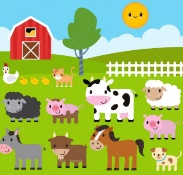 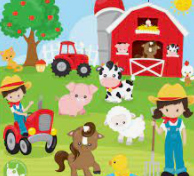  Peek at Our Week Parent Resources: Other News:  This week we begin a new unit. We will explore many aspects of fall as we learn about our 5 senses. Last week we sent home the “Nancy Daniels” fundraising catalogs. You, your friends and family can also order items online.  (Christmas is 12 Weeks Away!) Thank you for helping SHECC with this fundraiser!!Standard FocusActivityHome Extension ActivityIV. LANGUAGE AND LITERACYF. EMERGENT READING3. Shows alphabetic and print knowledgeIV. F. 3. a. Recognizes that print conveys meaning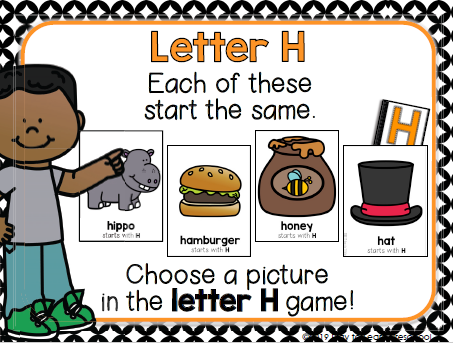 Our letter this week is "Hh"Find the H’s [Just as this activity describes, you can look for Letter H.]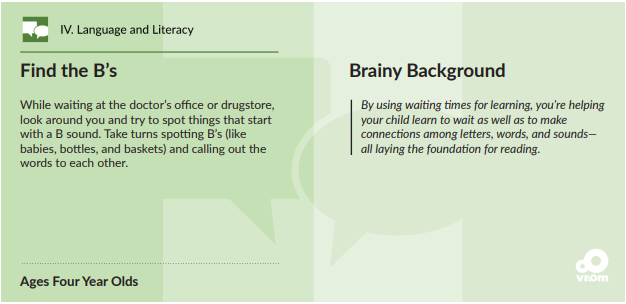 A. SCIENTIFIC INQUIRY 1. Uses senses to explore and understand their social and physical environment VI. A. 1. a. Identifies each of the five senses and the relationship to each of the sense organs 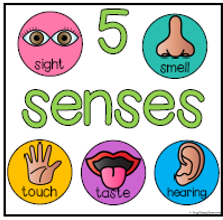 Florida Office of Early Learning: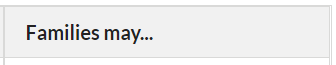 Provide opportunities to use sense of touch to experience how things feel (warm, cold).V. MATHEMATICAL THINKING F. MEASUREMENT AND DATA V. F. 2. Identifies measurable attributes (such as length and weight and solves problems by making direct comparisons of objects)Weighing and compairing cotton balls and corn.                    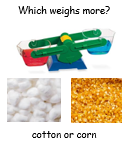 Florida Office of Early Learning:If near water (e.g., a pond, river or the sea), skip rocks into the water, talking back and forth about how differences in the shapes and sizes of the rocks affect how they skip. If near a big puddle, families can do a similar experiment with rocks, sticks or leaves.FAITH FORMATIONFaith Development ConceptsSAFE ENVIRONMENT STANDARDSStandard 1 -Cognitive DevelopmentSECD:1d There are “good’ and “bad” choicesAdam and Eve being cast from the Garden of Eden Genesis 2-3Noah’s Ark Genesis 6-9Sodom and Gomorra Genesis 19Read and discuss these Old Testament stories using a children’s picture bible.